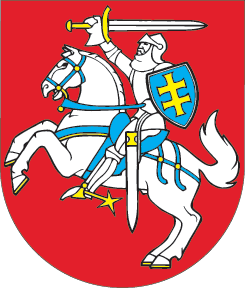 LIETUVOS RESPUBLIKOSTRIUKŠMO VALDYMO ĮSTATYMO NR. IX-2499 24 STRAIPSNIO PAKEITIMOĮSTATYMAS2018 m. spalio 18 d. Nr. XIII-1566Vilnius1 straipsnis. 24 straipsnio pakeitimas1. Pakeisti 24 straipsnio 4 dalį ir ją išdėstyti taip:„4. Orlaivių keliamo triukšmo pažymėjimą Susisiekimo ministerijos nustatyta tvarka išduoda Transporto kompetencijų agentūra, įsitikinusi, kad orlaivio duomenys atitinka teisės aktų ir Tarptautinės civilinės aviacijos organizacijos standartų reikalavimus.“2. Pakeisti 24 straipsnio 5 dalį ir ją išdėstyti taip:„5. Orlaivių keliamo triukšmo stebėsenos (monitoringo) sistemos privalo turėti galimybę nenutrūkstamai stebėti triukšmo lygius dieną ir naktį ne mažiau kaip tris paras iš eilės. Stebėjimo vietų ir stebėjimo taškų skaičių bei stebėjimo tvarką nustato Lietuvos transporto saugos administracija.“2 straipsnis. Įstatymo įsigaliojimasŠis įstatymas įsigalioja 2019 m. sausio 1 d.Skelbiu šį Lietuvos Respublikos Seimo priimtą įstatymą.Respublikos Prezidentė	Dalia Grybauskaitė